0000000000000000000000000000000000000000000000000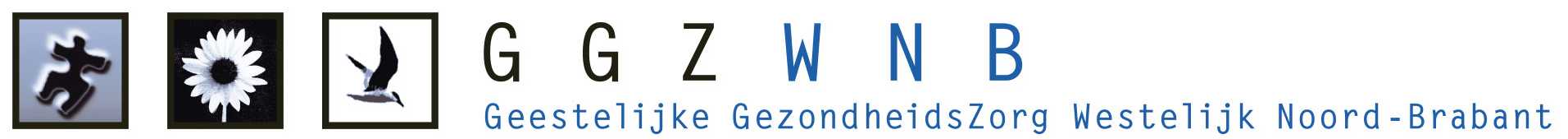 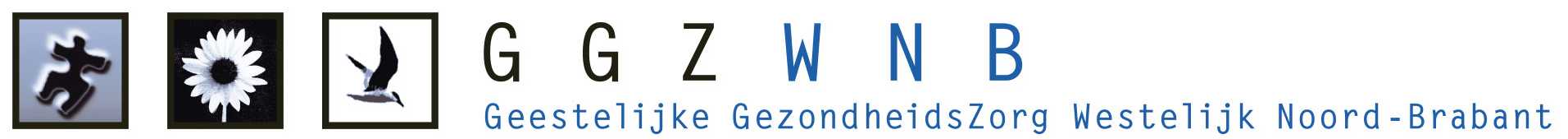 ***************UITNODIGING***************Beste allemaal,Hierbij nodig ik u van harte uit voor de refereerochtend van dinsdag 6 oktober a.s.Deze refereerochtend is te volgen via Teams en biedt plaats aan 100 deelnemers. Aanmelden kan via deze link https://ggz-wnb.webinargeek.com/refereerochtend-academische-werkplaats-geestdrift-tranzo-tilburg-universityProf. Dr. Arno van Dam, klinisch psycholoog, bijzonder hoogleraar Antisociaal gedrag, psychiatrie en maatschappij Tranzo, Tilburg University en hoofd wetenschappelijk onderzoek GGZ WNB is dagvoorzitter.Het programma voor deze ochtend ziet er als volgt uit;09.30 – 09.40 uur Inleiding09.40 – 10.20 uur ‘Autisme, seks en relaties’10.20 – 11.00 uur ‘Persoonlijkheidsstoornissen bij ouderen: recente ontwikkelingen’11.00 – 11.40 uur ‘Veelbelovende ontwikkelingen voor mensen met ernstig psychiatrische aandoeningen. Ook in Corona tijd’Voor dit programma is de accreditatieaanvraag in behandeling bij NVvP, VVGN, FGzPt, SRVB en VSR.Aan deelname aan deze bijeenkomst zijn geen kosten verbonden maar gezien het beperkt aantal plaatsen is aanmelden wenselijk.Geeft u uw bigregistratienummer door als u in aanmerking komt voor accreditatiepunten.Titel het programma‘Refereerochtend Academische werkplaats Geestdrift, Tranzo, Tilburg University’Titel van het eerste referaat‘Autisme, seks en relaties’ReferentDr. Jeroen Dewinter studeerde in 2000 af als orthopedagoog aan de Katholieke Universiteit Leuven (KUL). In 2005 werd hij erkend lid van de Vlaamse Vereniging voor Gedragstherapie na de postacademische opleiding aan de KUL. Tot 2009 werkte hij achtereenvolgens in de bijzondere jeugdzorg in Vlaanderen en vanaf 2003 in de kinder- en jeugdpsychiatrie (UKJA Antwerpen). In 2009 startte hij aan de opleiding tot Klinische Psycholoog (BIG) bij GGzE en Rino Zuid. Hij promoveerde in 2016 op onderzoek naar de seksuele ontwikkeling van adolescente jongens met autisme, onder supervisie van Prof. Dr. Chijs Van Nieuwenhuizen en Prof. Dr. Robert Vermeiren, bij Tranzo, Tilburg University. Als klinisch psycholoog is hij verbonden aan het team jongvolwassenen en de dagbehandeling autisme bij GGzE en als scientist-practitioner aan de Academisch werkplaats Geestdrift bij Tranzo, wetenschappelijk centrum voor zorg en welzijn, aan Tilburg University. Hij is vervangend hoofdopleider in de opleiding tot Klinisch Psycholoog en Psychotherapeut bij Rino Zuid.SamenvattingHoe gaan jongeren en volwassenen met autisme om met seksualiteit en relaties? Klopt het dat sommige jongeren met autisme trager zijn in hun seksuele ontwikkeling of er helemaal niet mee bezig zijn? Stellen jongeren en volwassenen met autisme vaker ongepast of afwijkend seksueel gedrag? Hebben meer autistische jongeren en volwassenen vragen rond hun genderidentiteit? En hoe meedenken rond seksuele en genderidentiteit?De ideeën over hoe jongeren en volwassenen met autisme seksualiteit beleven en omgaan met relaties lopen sterk uiteen. Deze lezing biedt een overzicht van wat we hierover weten op basis van wetenschappelijk onderzoek en waar er nog vragen over blijven. Dit dient als basis om na te denken over hoe we in onze dagelijkse jongeren en volwassenen met autisme kunnen ondersteunen in hun seksuele ontwikkeling en hoe we de omgeving hierbij kunnen betrekken.Leerdoel en relevantieHet bieden van overzicht van het beschikbare onderzoek, hiaten daarin en prioriteiten voor verder onderzoek.De vertaling naar de klinische praktijk: hoe aandacht besteden aan seksualiteit, seksuele- en genderdiversiteit in de GGZ.DoelgroepPsychiaters (i.o.), (verslavings-)artsen, psychologen, psychotherapeuten (i.o.), SPV-ers, verpleegkundig specialisten (i.o.) en ervaringsdeskundigen.Titel van het tweede referaat‘Persoonlijkheidsstoornissen bij ouderen: recente ontwikkelingen’ReferentDr. A.C. (Arjan) Videler, PersonaCura, Topklinisch Centrum voor Persoonlijkheidsstoornissen en Autisme bij Senioren, GGz Breburg; Tranzo, Tilburg University.SamenvattingLange tijd dacht men dat persoonlijkheidsstoornissen veelal uitdoven op latere leeftijd en dat behandeling van persoonlijkheidsstoornissen bij ouderen niet mogelijk was. De prevalentie van persoonlijkheidsstoornissen bij ouderen is echter nagenoeg gelijk aan die bij jongere volwassenen. Deze patiënten ondervinden veel problemen met het aanpassen aan het ouder worden, lijden veelal zelf en gaan samen met een hoge zorgconsumptie. De wetenschappelijk kennis over diagnostische en behandelopties bij ouderen neemt toe. In deze lezing komen de meest recente wetenschappelijke ontwikkelingen aan bod op het gebied van diagnostiek en behandeling van persoonlijkheidsstoornissen bij ouderen, inclusief de differentiële diagnostiek met autisme op latere leeftijd.Leerdoel en relevantieMen heeft kennis van de recente ontwikkelingen op het gebied van diagnostiek en behandelopties van persoonlijkheidsstoornissen bij ouderen. Men is in staat persoonlijkheidsstoornissen en autisme bij ouderen te signaleren.Zowel persoonlijkheidsstoornissen als autisme komen veelvuldig voor in de ouderenpsychiatrie en de ouderenzorg. Deze aandoeningen compliceren de behandeling van comorbide stoornissen.Titel van het derde referaat‘Veelbelovende ontwikkelingen voor mensen met ernstig psychiatrische aandoeningen. Ook in Corona tijd’. ReferentProf. Dr. Hans Kroon, is psycholoog, hoofd van het programma Zorg & Participatie van het Trimbos-instituut en bijzonder hoogleraar ambulantisering en deïnstitutionalisering bij Tranzo, Tilburg University.SamenvattingDe zorg aan huis voor mensen met ernstige psychische aandoeningen is in de afgelopen decennia met vallen en opstaan geëvolueerd. Casemanagement in de jaren 90 maakten plaats voor ACT, FACT, IHT, ART, herstelacademies en netwerkpsychiatrie. Welk probleem moest er door de jaren heen nu eigenlijk worden opgelost, waar staan we nu en wat zijn – aan de hand van wetenschappelijk onderzoek – de veelbelovende ontwikkelingen op methodisch en organisatorisch vlak? En is de huidige coronacrisis daarbij een kans of een uitdaging?Graag tot 6 oktober.Met vriendelijke groet,Judith van VeldhovenOpleidingssecretariaat A-, P-opleidingen & VS-opleiding 